Regulamin Międzyszkolnego Konkursu Plastycznego „Pola nadziei”na najbardziej radosny rysunek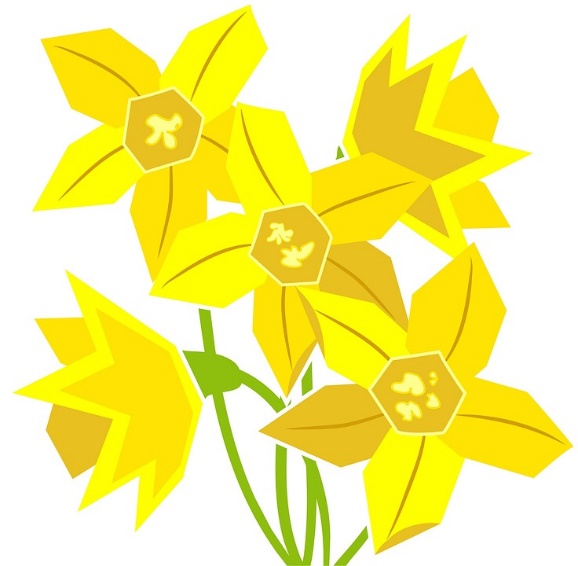 Regulamin określa: przedmiot i cele oraz czas trwania konkursu, organizatorów, wymagania techniczne i kryteria oceny prac konkursowych, miejsce i termin składania prac, 
postanowienia końcowe.Przedmiot konkursu:Przedmiotem konkursu jest wykonanie radosnego rysunku. Konkurs skierowany jest do uczniów Szkół Podstawowych klas I – III.Tematyką rysunku jest radość, którą chcielibyście przekazać osobie ciężko chorej.Cele konkursu:Poszerzenie zainteresowań uczniów o wybrane problemy społeczne.Pobudzanie aspiracji poznawczych, twórczych i społecznych poprzez wykorzystanie umiejętności plastycznych.Etapy i czas trwania konkursu: Etap szkolny: 15 maja 2019 r.Etap międzyszkolny: 31 maja 2019 r.Organizatorzy:Archidiecezjalny Zespół Domowej Opieki PaliatywnejUrząd Dzielnicy Bielany m. st. WarszawyWymagania techniczne prac konkursowych:Prace można namalować, narysować. Namalujecie  rysunek w dowolnym temacie. Niech będzie wesoły, kolorowy, który sprawi wiele radości chorym osobom. Prace wasze możecie namalować, narysować farbami , kredkami, ołówkiem, węglem czy flamastrami. Rysunek wykonajcie na kartce nie większej niż A3.Rysunek należy wykonać na kartce dowolnego papieru w formacie nie większym niż A3.Rysunek może być w każdym temacie, który niesie radość i optymizm. Prosimy o wykonanie prac kolorowych, wesołych, które sprawią radość ciężko chorym osobom. Podpisane z tyłu prace należy włożyć do koperty i złożyć w sekretariacie szkoły. Prace A3 można zwinąć w rulon i związać, ewentualnie zabezpieczyć folią lub papierem.Opis powinien zawierać: imię, nazwisko, nr klasy, nr szkoły, nazwę konkursu. Do konkursu mogą być zgłaszane wyłącznie prace autorstwa uczestników, nienaruszające 
praw autorskich osób trzecich, nigdzie wcześniej niepublikowane. Kryteria oceny prac konkursowych:Zadaniem komisji konkursowej jest przeprowadzenie postępowania zgodnie z zasadami Regulaminu.Komisja będzie najwyżej oceniała rysunki przyciągające uwagę pomysłem, kolorem, radością przekazu, charakteryzujące się oryginalnym ujęciem tematu.Oceniana będzie również: estetyka, samodzielność pracy, efekt wizualny.Miejsce i termin składania prac:Każda szkoła składa maksymalnie 10 rysunków wyłonionych w etapie szkolnych.Prace należy składać w terminie do 24 maja 2019 r. w siedzibie hospicjum: Pl. Konfederacji 55, 01-834 Warszawa, tel.(022)663-55-93; Dolny kościół Św. ZygmuntaRozstrzygnięcie konkursu nastąpi do 31 maja 2019 r.Postanowienia końcowe Uczestnik przystępujący do konkursu akceptuje postanowienia powyższego Regulaminu. Wyniki konkursu będą dostępne na stronie internetowej i facebooku Archidiecezjalnego Zespołu Domowej Opieki Paliatywnej, Urzędu Dzielnicy Warszawa Bielany oraz w gazecie „Nasze Bielany”Organizatorzy zastrzegają sobie prawo do późniejszego wykorzystania prac. Organizator:Archidiecezjalny Zespół Domowej Opieki Paliatywnej Urząd Dzielnicy Warszawa Bielan